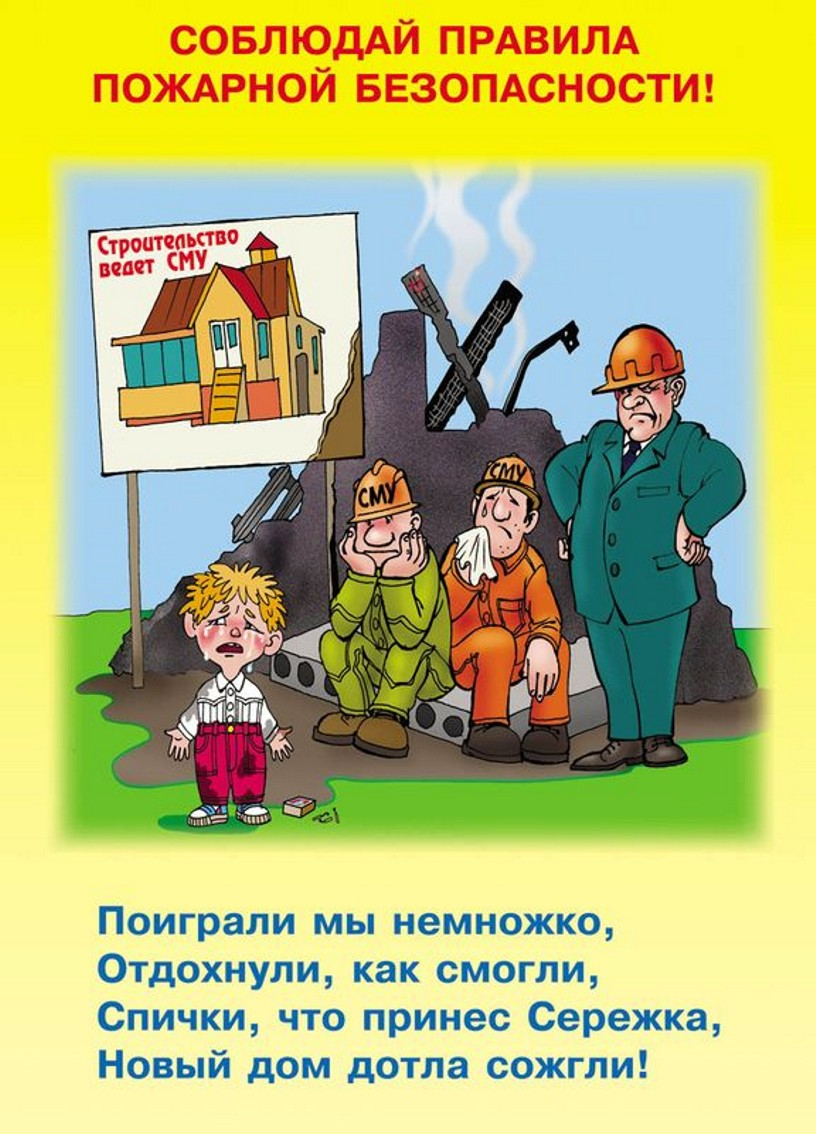 Подборка конспектов непосредственно образовательной деятельности с детьми старшего дошкольного возраста по образовательной области "Безопасность"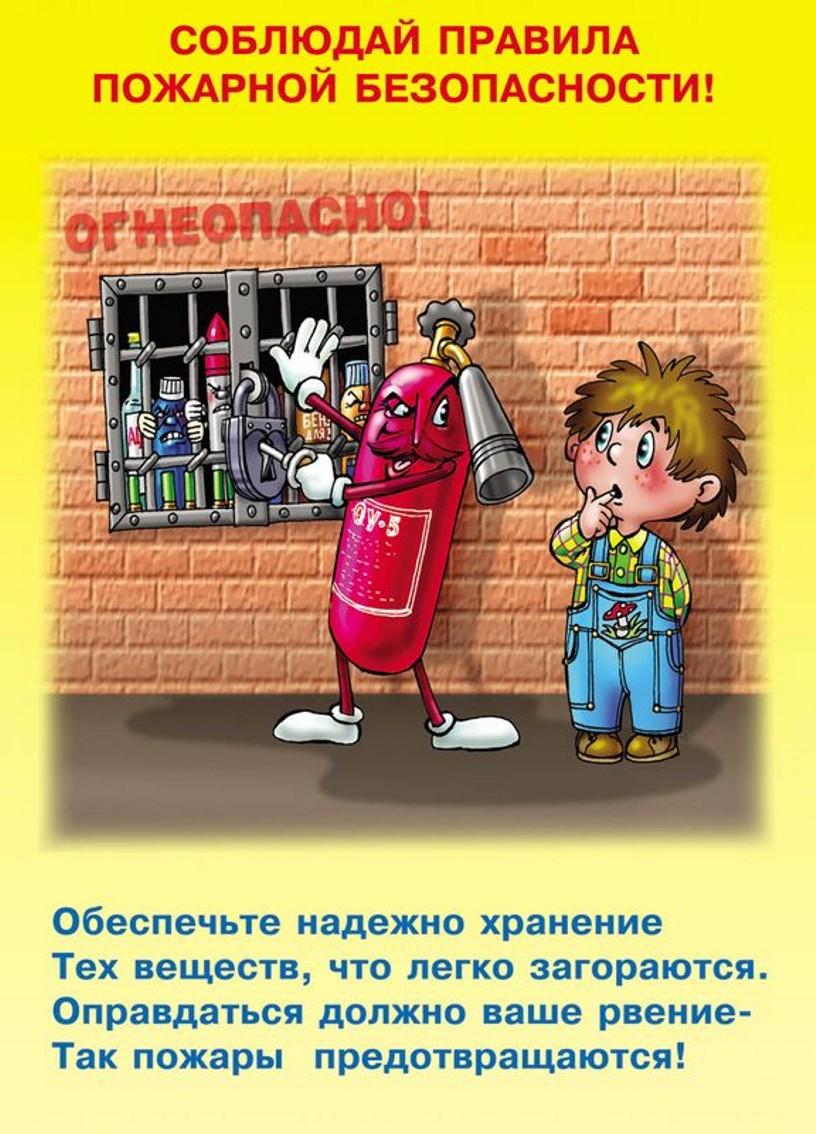 Тема:"Что нужно делать при пожаре"Задачи:Знать и соблюдать ППБ. Вызвать у детей чувство неприятия к нарушителям, воспитывать бдительность.Большую	помощь в изучении детьми ППБ  оказывают  родители: помогают заучивать  стихи о пожаре,  запоминают пословицы,  поговорки, составляют рассказы по плакатам из серии «Огонь и люди».Интеграция ОО: "Познание", "Коммуникация"Формы работы:1. Беседа о правилах поведения при пожаре:- в случае пожара следует немедленно покинуть опасное место и позвать взрослых;- если дома есть младшие дети, необходимо позаботиться о них -забрать с собой и пробираться к выходу;- если есть дома телефон,  позвонить по "ноль один", затем родителям на работу или соседям и друзьям родителей.2. Викторина "Береги свой дом от пожара". 3. Итоговая  беседа  на  тему  "С  огнем играть опасно - это всем должно быть ясно".4. Дидактическая игра "Занимательная шкатулка".Цель игры: продолжить знакомство детей с профессией пожарного, уточнить понятия о первичных средствах  пожаротушения, активизировать словарный запас, совершенствовать память, мышление, быстроту реакции.Ход игры:  ребенок вынимает из шкатулки  картинку,  показывает изображенный на ней предмет,  рассказывает, как им пользоваться. Затем читает отрывок из произведения о пожарных.  За каждый правильный ответ ребенок получает карточку с флажком или фишку. Выигрывает тот, кто наберет больше карточек.Тема:Пожарный автомобиль и противопожарноеоборудование Задачи:  знать назначение  пожарных  автомобилей, рассказать о  боевой одежде,  снаряжении пожарного-бойца,  о средствах связи   (в форме свободного диалога и наводящих вопросов). Активизация словаря: боец, огнетушитель, струя, автоцистерна. насос, лом,  багор,  сигнальные огни, звуковой сигнал (сирена), пожарный рукав.Интеграция ОО: "Познание", "Коммуникация", "Художественное творчество".Формы работы:1. Знакомство детей с пожарным щитом в детском саду.Рассказ воспитателя о первичных средствах пожаротушения.2. Дидактическая игра "Помоги пожарному".3. Аппликация и лепка на тему "Осторожно, огонь!»4.Знакомство детей с пожарным автомобилем (выезд боевого расчета пожарной части в детский сад).5. Сюжетное рисование на тему "Пожарные машины тушат огонь". Ход встречи с боевым расчетом на пожарной машинеПеред встречей воспитатель проводит с детьми небольшую  беседу  о том, как  нужно  себя  вести во время приема гостей из пожарной части. Объясняет детям цель встречи с боевым расчетом.Во время встречи дети наблюдают, как пожарный в считанные секунды надевает защитный костюм и занимает свое место в машине.  Командир отделения объясняет и показывает необходимый инвентарь для тушения пожара, подводит детей к пониманию того, что с огнем играть опасно, что маленькие дети не должны брать в руки спички,  включать электроприборы и газовые плиты. Иначе может случиться пожар. Далее командир говорит о том,  что  профессия  пожарного  требует от человека таких качеств как смелость,  ловкость,  находчивость, мужество. Заостряет внимание детей, на том, что каждый должен знать номер телефона пожарной охраны - 01. Тогда диспетчер получит вызов, и пожарная машина примчится на помощь и выручит  из  беды. Затем  командир  вместе с детьми отвечает на вопросы воспитателя:- А теперь расскажите,  какие машины помогают пожарным в борьбе с огнем. (Пожарные машины с водой,  пеной,  с механическими лестницами, насосом).Командир отделения показывает оборудование пожарной машины,  его  работу. В пожарной машине имеются лестница, насос, рукава,  радиостанция для связи со штабом по тушению пожаров и другими  машинами.Еще на машине есть сигнальные огни – маячки – и звуковой сигнал - "сирена".  Они нужны, чтобы другие машины уступали дорогу. В специальных отсеках машины лежат пожарные рукава со стволами,  из которых сильной струёй бьет вода.  Есть также лестница, которая поднимается до 8-го этажа и выше.- Раньше во время пожара огонь уничтожал целые улицы и даже города. Подумайте, почему случались такие сильные пожары? (Раньше не было пожарных машин, пожарные выезжали на лошадях, ехали медленно. Дома все были деревянные,  горели быстро. У пожарных было всего две бочки с водой, топоры и ломы.  Воды было мало даже для тушения  одного  дома.  И часто пожарным  приходилось  в  первую очередь поливать водой соседние постройки, чтобы  не дать огню перейти на другой дом или улицу).- Дети,  почему  машина красная?  (Красная потому, чтобы издалека было видно, что едет пожарный автомобиль.  Чтобы уступили  дорогу.  Красный цвет - цвет огня).Бойцы еще  раз показывают,  с какой	 силой бьет струя, как разбирается и складывается лестница,  как работают световой и звуковой сигналы, как работает радиостанция. В конце встречи дети фотографируются на руках пожарного возле машины Тема:Ознакомление с уголком пожарной безопасности в дошкольном учреждении.Задачи: Дать детям понятие о противопожарном уголке в дошкольном учреждении, о его назначении и ознакомить с предметами, которые имеются в уголке. Расширить знания о способах тушения пожара. Наглядные пособия: противопожарный щит в детском саду.Интеграция ОО: "Познание", "Коммуникация"Ход мероприятия:Воспитатель обращает внимание детей на противопожарный щит.— Как вы думаете, почему все предметы покрашены в красный цвет? (Все эти предметы предназначены для тушения пожара.)— Мы с вами рассматриваем противопожарный щит. Когда возникнет пожар, взрослые здесь могут взять все необходимое для тушения огня (ведро, багор, топор, лопату, лом).— Назовите знакомые вам предметы, которые вы видите на этом щите.— Что взрослые могут делать этими предметами при возникновении пожара? (Ведром носить воду и заливать огонь. Топором вырубить часть охваченного огнем предмета, разбить окно или дверь, чтобы проникнуть в охваченное пламенем помещение. С помощью лопаты закидать огонь песком или землей.)— На противопожарном щите есть предмет, которого в другом месте мы не видим. Это — багор. Он имеет длинную ручку, и на ее конце согнутый металлический крюк. Багор очень нужен при пожаре. Им из помещения вытаскивают предметы, разбирают горящие деревянные стены. Ручка багра длинная, и потому огонь не достает того, кто им пользуется.— Огонь можно погасить не только водой. Помните, мы с вами тушили костер песком? Что стало с огнем? (Огонь потух.)— В противопожарном уголке есть ящик. Посмотрите, что в нем есть? (Песок.)— Для чего нужен этот песок? (Во время пожара песком можно потушить огонь. А это — кошма. Когда ее накинешь на пламя, огонь потухнет.)— В противопожарном уголке есть огнетушитель. Им могут пользоваться все взрослые. Этому их обучают. Направляют пенную струю на пламя, и оно гаснет. Мы рассмотрели все предметы на противопожарном щите. Как вы думаете, почему они все находятся на одном месте? (Это сделано для того, чтобы при необходимости взрослые могли легко найти нужный инвентарь.)Задание на дом: Расскажите о предназначении пожарного щита.Тема:Экскурсия в пожарную часть.Задачи: ознакомить детей с пожарной техникой и людьми, которые работают на ней. Воспитать стремление и интерес к профессии пожарных.Интеграция ОО: "Познание", "Коммуникация"Ход мероприятия:Воспитатель рассказывает о пожарных машинах, о применении сигнала «Сирена» при выезде на пожар. Приглашает детей к пожарной машине и предлагает рассмотреть ее.— Эта машина имеет красный цвет. Почему ее покрасили в такой цвет? (Чтобы ее было видно издалека, когда она спешит на пожар.)— Она имеет мигающий синий цвет, а также сирену. Для чего они нужны? (На пожар приходится спешить, а сигнал предупреждает, что едет пожарная машина. Все другие машины и пешеходы дают ей дорогу.)— К машине прикреплена лестница. Для чего она нужна? (По лестнице пожарные поднимаются на верхние этажи дома, чтобы тушить огонь.)(Пожарные показывают пожарные рукава и стволы.)— Для чего они нужны? (С помощью рукавов на огонь направляют воду, пену и тушат его.)— Чтобы по этим рукавам шла вода, водитель машины включает насос. Чтобы не получить ожогов, пожарные надевают специальные костюмы.(Один из пожарных продемонстрирует, как применять этот костюм.)— На голову надевается каска. Костюм защищает человека от огня. На лицо надевают специальный кислородоизолирующий противогаз для защиты органов дыхания от дыма. Для чего это нужно? (Огонь очень коварный, и пожарные могут получить травмы.)Задание на дом. Предложить детям нарисовать пожарную машину, которая мчится на пожар.Тема:Чтение стихотворения С.Я. Маршака «Пожар» и беседа по его содержанию. Задачи: закрепить знания детей о причине возникновения пожара и о том, как пожарные тушат огонь. Рассказать о пожарах, которые возникают от шалости детей с огнем. Наглядные пособия: книга С. Я. Маршак. «Пожар».Интеграция ОО: "Познание", "Коммуникация", "Чтение художественной литературы"Ход мероприятия:Воспитатель рассказывает детям, в каких случаях на помощь вызывают пожарных.Раньше, когда не было телефона, пожарные день и ночь дежурили на вышке, с которой просматривалась вся местность. Как только заметили огонь или дым, бойцы спешили туда.Теперь о пожаре сообщают по телефону. Помните ли вы номер, по которому вызывают пожарную команду? Это — номер 01. Теперь послушайте стихотворение С. Я. Маршака «Пожар». В нем поэт рассказывает про службу пожарных и о том, как горел дом.После чтения следует задавать детям вопросы.— От чего начался пожар в доме, где жила Лена? (Пожар начался потому, что она не послушалась матери и открыла дверцу печи. Тлеющий уголь выпал на пол, который загорелся.)— Кто спас Лену? (Лену спас пожарный Кузьма. Он много лет тушил пожары, спас немало взрослых и детей.)— На пожаре Кузьме надо было подняться по стене, пробраться сквозь пламя. Ничего не боялся Кузьма — ни высоты, ни огня. Что можно сказать об этом человеке? (Это — смелый человек.)— Как видите, неосторожность Лены привела к беде. Кузьма и его товарищи, рискуя жизнью, спасли девочку. После этого Лена с матерью остались без жилья. Так что детям надо быть осторожными с огнем.Задание на дом. Нарисовать картинки, иллюстрирующие прочитанное стихотворение.Тема:Драматизация сказки «Кошкин дом» и стихотворения «Спичка – невеличка». Задачи: углубить и закрепить знания детей о пользе и вреде огня, способствовать формированию навыков правильного обращения с ним. Научить детей выразительно передавать образы героев сказки.Предварительная работа: чтение художественных произведений по теме: «Пожар», «Пожарные собаки», «Рассказ о неизвестном герое», «Кошкин дом», «Опасная шалость», «Спичка-невеличка». Иллюстрации. Наглядные пособия: костюм спички, макет телефона.Интеграция ОО: "Познание", "Коммуникация", "Чтение художественной литературы", "Музыка".Ход мероприятия:I частьДети сидят на стульчиках (скамейках).Воспитатель. Бим-бом, бим-бом! На дворе высокий дом, ставенки резные, окна расписные... Ребята, а чей это дом?Ответ. Кошкин.Воспитатель. А где же кошка? Ах, у нее были гости, и она, наверное, ушла их провожать. Хозяйка и Василий, усатый старый кот, не скоро проводили соседей до ворот, словечко за словечком, и снова разговор, а дома перед печкой огонь прожег ковер. Вернулся кот Василий и кошка вслед за ним, и вдруг заголосили:Кошка (1-й ребенок). Пожар!Кот Василий (2-й ребенок). Горим!Вместе. Горим!Воспитатель. С треском, щелканьем и громом встал огонь над новым домом, вот и рухнул кошкин дом, погорел со всем добром.Кошка (1-й ребенок). Где теперь я буду жить?Кот Василий (2-й ребенок). Что я буду сторожить?Воспитатель. Тили-тили-тили-бом! Погорел у кошки дом. Не найти его примет. То ли был он, то ли нет!Воспитатель. Не плачьте, кошка и кот, оставайтесь с нами. А почему сгорел у кошки дом?Ответы детей. Оставили огонь без присмотра. Не закрыли дверцу печки.Воспитатель. Ребята, вот что может случиться, если огонь оставить без присмотра или дети возьмут в руки спички и будут с ними играть.II частьВходит взрослый в костюме спички.Спичка. Вы обо мне, а вот и я! Привет вам пламенный, друзья! Здравствуйте, ребята! Вы меня знаете? Я спичка-невеличка! Не смотрите, что мала. Я, маленькая спичка, могу сделать много зла.Воспитатель. Да, спичка, мы тебя узнали, это из-за тебя сгорел кошкин дом.Спичка. Я не виновата, это они сами зажгли огонь и оставили его без присмотра.Воспитатель. Послушай, спичка, дети расскажут, какое несчастье может произойти из-за тебя. Ребята, вспомните и расскажите, в каких произведениях рассказывается о пожаре.Дети. «Пожар» (С. Я. Маршак), «Рассказ о неизвестном герое» (С. Я. Маршак), «Пожарные собаки» (А. Н. Толстой), «Кошкин дом» (С. Я. Маршак).Спичка. Да, если неосторожно обращаться с огнем, может произойти большая беда. Но я могу приносить и большую пользу. Может, вы, ребята, знаете, как огонь помогает человеку?1-й ребенок. Знают взрослые, знают дети в самых дальних концах земли: люди, сколько жили на свете, пуще глаза огонь берегли, ведь издревле до нашего века он помощник и друг человека.2-й ребенок. Чуть стемнеет, вспыхнет повсюду электрических лампочек чудо.3-й ребенок. Поутру, чтобы все были сыты, ставим пищу в духовки и плиты.4-й ребенок. Хлеб и булки огонь выпекает и от холода нас защищает.5-й р е б е н о к. И от дальних звезд до Земли мчит космические корабли.Спичка. Но если кто-то из детей захочет взять спички и чиркнуть, будет много огня.Воспитатель. Ребята, а что нужно сделать, если вдруг появится огонь?Ответ. Вызвать пожарную команду.Воспитатель. А как это сделать?Ответ. Позвонить по телефону 01.Воспитатель. Давайте скажем такое правило: «Пусть помнит каждый гражданин пожарный номер 01». Ведь мы с вами знаем об этом песню (поют песню), а я сейчас позвоню в пожарную часть (звонит), узнаю, что делать со спичкой.Пожарный. Пожарная часть слушает.Воспитатель. Здравствуйте, с вами говорят из детсада. К нам, в детсад, случайно попала спичка. Что нам делать?(Пожарный рассказывает о правилах.)Воспитатель. Со спичками детям играть нельзя, так как от них может произойти пожар. Если увидишь огонь, обязательно скажи взрослым. Нельзя прятаться под диван, кровать, шкаф, если рядом огонь, можно обгореть. Вообще спичке не место в детсаде. Слышишь, спичка? Уходи к маме на кухню, будешь помогать ей готовить обед. (Спичка уходит.)Ребята, давайте еще раз с вами повторим, какие же правила мы должны с вами знать, чтобы не случился пожар?1-й ребенок. Для забавы, для игры спичек в руки не бери. Не шути, дружок, с огнем, чтобы не жалеть потом.2-й ребенок. Сам огня не разжигай и другим не позволяй: даже крошка-огонек от пожара недалек.3-й ребенок. Газ на кухне, пылесос ли, телевизор ли, утюг пусть включает только взрослый, наш надежный, старый друг.Дополнение.Можно еще более разнообразить деятельность, сделав его развлечением или утренником. В этом случае в заключение можно провести спортивные эстафеты. ЭСТАФЕТА 1. "Пожарные на учении».а/ Пробежать по скамейке.б/ Надеть на себя три обруча.в/ Залезть на лестницу и позвонить в звонок. ЭСТАФЕТА 2. "Кто спасет из огня игрушку ".а/ Ходьба по лестнице, которая лежит	на поду, на руках и ступнях.б/ Бег по наклонной доске.в/ Пролезть в мешок.КОНКУРСЫ.1. Кто быстрее оденется в пожарную одежду /каски, жилетки, сапоги/.2. Кто быстрее скатает пожарный рукав.3. Кто быстрее привезет пожарную машину/методом накручивания веревочки на палку/.ДЫМОВАЯ ЗАВЕСА.Тема:Чтение отрывка из произведения Б. Житкова «Что я видел».Задачи: расширить и закрепить знания детей о трудовых буднях пожарных, вызвать интерес к получению знаний в проводимых играх.Интеграция ОО: "Познание", "Коммуникация", "Чтение художественной литературы".Ход мероприятия:Воспитатель предлагает детям ответить на вопросы о машине, которую они не раз видели на улицах. Машина красного цвета с белой полоской подает сигналы сиреной. Она быстро мчится и на красный свет светофора, обеспечивающего безопасность движения. Дети должны ответить, как называется эта машина, для чего она предназначена. Кто работает на этой машине? (Не только пожарные, но и водитель.)— Как пожарные узнают, что где-то возник пожар? (Об этом сообщают по телефону дежурному диспетчеру пожарной части.)— Что происходит потом? (Диспетчер дает сигнал, отделение пожарных занимает свое место в машине.)— Что делает после этого водитель? (Водитель спешит к месту пожара. Сиреной предупреждает других водителей, чтобы они уступили дорогу.)— Когда начинают тушить пожар и как это делается? (На пожары выезжает начальник караула. Прибыв на место, по его команде производится разведка. Уточняет, чем угрожает огонь жителям дома, не может ли перекинуться на другие строения. Только после этого приступают к тушению пожара. Каждый пожарный хорошо знает свои обязанности и четко их выполняет.)Воспитатель рассказывает, что один боец вместе с водителем подключает заборный рукав насоса к пожарному гидранту. Другой разматывает скаты пожарных рукавов. Третий присоединяет их к насосу. Четвертый с присоединенным к рукавам стволом бежит к очагу горения, чтобы ликвидировать его. Другие устанавливают выдвижную пожарную лестницу. Есть среди команды ответственный за эвакуацию детей и спасение имущества. Работа пожарных трудна и очень опасна. Им приходится бороться не только с огнем, но и спасать жизнь людей. Воспитатель читает рассказ о том, как пожарные приехали на пожар и потушили его.После чтения рассказа воспитатель предлагает детям поиграть в «пожарных».— Какие игрушки нужны для игры в «пожарных»? (Пожарные машины, машины скорой медицинской помощи и другой вид транспорта, светофор, макет дома, обмундирование для пожарных.)— Кем можно быть во время такой игры? (Начальником пожарного караула части, командиром отделения, диспетчером, водителем, врачом, милиционером и рядовым пожарным.)Задание на дом. Рассказать, с чего начинают работу пожарные по прибытию на пожар. (Помогают потерпевшим, в первую очередь заботятся о безопасности детей и людей пожилого возраста.)Тема:Проведение литературной викториныи спортивной игры «Пожарные на учении».Задачи: закрепление знаний, обогащение и активизация словарного запаса детей, воспитание интереса и уважения к работе пожарных. Методические приемы: загадки, подвижные игры.Предварительная работа: чтение художественных произведений: «Дядя Степа» (С. Михалков), «Путаница» (К. Чуковский), «Пожарные собаки» (А. Толстой). Рассматривание иллюстраций, экскурсия в пожарную часть.Наглядные пособия: два пожарных рукава длиной по , макет пожарного автомобиля, две детские лестницы, две детские шведские стенки, два деревянных бруска длиной , два сшитых из материала мешка диаметром , в мешки должны быть вставлены металлические или деревянные кольца (по одному в один из концов мешка), несколько разных игрушек, 8 детских касок, колокольчик, две детские скамейки, два стола.Интеграция ОО: "Познание", "Коммуникация", "Чтение художественной литературы", "Физическая культура".Ход мероприятия:Воспитатель. Ребята, вспомните, из каких книг эти строки: Что за дым над головой? Что за гром на мостовой? Дом пылает за углом. Сто зевак стоит кругом. Ставит лестницы команда. От огня спасает дом. (С. Михалков. «Дядя Степа».)Море пламенем горит. Выбежал из моря кит. Эй, пожарные, бегите, помогите, помогите! (К. Чуковский. «Путаница.»)Когда народ рассмотрел, что Боб держал в зубах, то все стали громко смеяться, в зубах он держал большую куклу. (А. Толстой. «Пожарные собаки».)Воспитатель. Молодцы, ребята, правильно назвали все произведения и даже авторов книг.— Ребята, а вы видели пожарных? (Да).— А что они делали? Где вы их видели? (Ответы детей).— А какими должны быть пожарные?Ответ: сильными, ловкими, смелыми, находчивыми.Воспитатель. А сейчас мы узнаем, кто из наших ребят самый смелый, сильный, ловкий и находчивый и может быть настоящим пожарным. Для этого проведем учение пожарных.Этап первый. Кто быстрее скатает пожарный рукав?Содержание. Приглашаются желающие мальчики и девочки, пожарные рукава должны находиться на полу в раскатанном виде на расстоянии  от ребят. По команде ведущего ребята скатывают рукава. Объявляется победитель.Этап второй. Чья команда быстрее соберется по сигналу и займет место в пожарной машине?Содержание. Приглашаются желающие — 4 мальчика и 4 девочки. Детские каски, лестницы, пожарные рукава лежат на столах на расстоянии  от ребят, макет пожарной машины и две скамейки, колокольчик на стойке находится на расстоянии  от столов. По команде ведущего ребята надевают каски, застегивают их, берут рукава, лестницы, садятся на скамейки, звонят в колокольчик. Объявляется команда-победитель.Этап третий. Чья команда быстрее преодолеет препятствие и спасет от огня игрушку?Содержание. Дети разделяются на две команды, выстраиваются друг за другом. На полу, на расстоянии  от них, находятся расположенные через  шведская стенка, деревянный брус, мешок (должен держать воспитатель), игрушка. По команде ведущего дети по очереди проходят по стенке, брусу, пролезают через мешок, берут игрушку, возвращаются в команду, передают эстафету товарищу. По окончании объявляются победители.Воспитатель. Вот и закончились учения. Все ребята были ловкими, быстрыми, смелыми и сильными. А сейчас узнаем, можете ли вы отгадывать загадки.Шипит и злится, воды боится, с языком, а не лает. Без зубов, а кусает. (Огонь).Спешит, гудит — дорогу дай, моргает глазом синим. Примчится вовремя - беда детей и взрослых минет. (Пожарная машина.)Если младшие сестрички зажигают дома спички, что ты должен предпринять? Сразу спички те... (Отнять). Молодцы, быстро отгадали загадки. А теперь я расскажу правила, которые вы должны знать.Для забавы, для игры спички в руки не бери. Не шути, дружок, с огнем, чтобы не жалеть потом. Сам огня не разжигай и другим не позволяй. Даже крошка-огонек от пожара недалек. Газ на кухне, пылесос ли, телевизор ли, утюг - пусть включает только взрослый, наш надежный, старый друг.Спортивное развлечение «Пожарная дружина»Интеграция ОО: "Музыка", "Физическая культура", "Познание".Ход мероприятия:ВЕДУЩИЙ: Уважаемые гости, жюри и	болельщики!30 апреля - профессиональный праздник пожарных. День и ночь ни на боевом посту, доблестно охраняя нашу мирную жизнь от страшной беды пожара, который по неосторожности может произойти в любую минуту.Мы поздравляем пожарных с этим праздником и им посвящаем наш сегодняшний вечер.1. СТИХИ."Знают взрослые, знают дети:В самых разных концах земли Люди, сколько жили на свете,Пуще глаза огонь берегли.Ведь издавна до нашего века Он помощник и друг человека."1 реб. Чуть стемнеет и вспыхнет повсюду электрических лампочек чудо.2 реб. Поутру, чтобы все были сыты, ставим пищу в духовки, на плиты. 3 реб. Хлеб и булки выпекает и от холода нас защищает4 реб. И от дальних звезд до Земли мчит космические корабли.Ведущий. Люди силу и мощь ощутили с той поры, как огонь приручили. Но бывает огонь и другим - не согреет ладошек он ваших, превращает все  в пепел и дым. И жесток он, и грозен, и страшен. Для забавы, для игры спичек в руки не бери. Не шути, дружок, с огнем, чтобы не жалеть потом. Сам огня не разжигай и другим не позволяй. Даже крошка-огонек от пожара  не далек. Газ на кухне, пылесос ли, телевизор ли, утюг пусть включает только взрослый - наш надежный старший друг.2.  Песня "К нам гости пришли" /вручают подарки, сделанные своими руками/.3. Оркестр "Во саду ли, в огороде".КОНКУРС 1. Эстафета «Юные пожарные" а/ пролезть в тоннель. б/ заберись по лесенке. в/  позвони в звоночек.КОНКУРС 2. "Спаси детей из горящего дома" а/ пролезть в тоннель.б/ прошагай по лесенке, положенной на пол. в/ возвращение с игрушкой.КОНКУРС 3. "Скатай пожарный рукав" /сначала дети, затем вместе со взрослыми/ (см. занятие № 8).МУЗЫКАЛЬНАЯ   ПАУЗА.     "Танец яблочко".КОНУРС 4. «Кто больше вынесет предметов при пожаре.» КОНКУРС 5."  Чья команда быстрее проедет на пожарной машине." КОНКУРС 6. " Кто быстрее потушит пожар "/ для взрослых – водой из трубки во рту/.Музыкальное развлечение «Не шали с огнем»Интеграция ОО: "Музыка", "Познание", "Чтение художественной литературы".Ход мероприятия:ВЕДУЩИЙ:Знают взрослые, знают дети:В самых дальних концах земли:Люди, сколько жили на свете,Пуще глаза огонь берегли.Ведь огонь в холода, в непогодуУ костра их всегда согревал,И людскому великому родуЗамерзать никогда не давал.Сохраняли его, как умели,Всемогущий горячий огоньИ хоть тысячи лет пролетели, Людям нужен по-прежнему он.Ведь издавна до нашего векаОн помощник и друг человека.1 ребенок.Чуть стемнеет - вспыхнет повсюду  электрических лампочек чудо.2 ребенок.Поутру, чтобы все были сыты, ставим пищу в духовки, на плиты.3 ребенок.Хлеб и булки огонь выпекает. И от холода нас защищает.4 ребенок.И до дальних звезд от Земли мчит космические корабли.	ВЕДУЩИЙ:Люди силу и мощь ощутилиС той поры, как огонь приручили. Но бывает огонь и другим –Не согреет ладошек он ваших Превращает все в пепел я дым. И жесток он, и грозен, и страшен. Твердо запомните правила эти.1ребенокДля забавы, для игрыСпичек в руки не бериНе шути, дружок, с огнем, Чтобы не жалеть потом.  /с плакатом /2 ребенокОгонек всегда такой -И  хороший, и плохой.Он и светит, он и греет,И проказничать умеет. 3 ребенокГаз на кухне, пылесос ли,Телевизор ли утюг Пусть включает только взрослый.Наш надежный  старший друг. 4 ребенокПокажу картинку вам,Дети, посмотрите:Что художник рисовал?Ну-ка, объясните!Ведущий показывает и читает  плакаты.ВЕДУЩИЙ.Если же стряслась беда,Что тогда нам делать? 1 реб. Не теряться никогда,Действовать умело! ВЕДУЩИЙ. Если близко телефонИ тебе доступен он,Нужно 01 набратьИ пожарных позвать!Игра "Юные пожарные" (2 команды)  I/  набирают номер 01  2/ называют свой адрес 01   3/ пожарные раскатывают пожарный рукав, одевают каски, тушат огонь, бегут с ведрами/.1 ребенок.Если слаб огонь, скорей кружкою воды залей!2 ребенок.Сыпь песок, брось одеяло, чтобы все не запылало.Победить огонь сумей, докажи, что ты сильней!3 ребенок.Если же большой огонь, дымом все объято, выбегать из дома вон надо всем ребятам.Ведущий загадывает загадки.Хвост деревянный, носик остер      Или кирка я, или ....... /топор/2. Ушки и дужка, над ними кружкаПустое бренчит, полное молчит ..... /ведро/Из металла шея - шест,       Два крючочка - носа нет.       Коль случается пожар,       Смело лезет в самый жар ..... /багор/4.   Я рвусь повсюду напролом      И называюсь просто …. /лом/5.   Всем готова помогать:      И копать, и засыпать.       Как зовут меня, ребята ? Догадались все? ..../ лопата/6.   Спешит, гудит  : «Дорогу дай!"       Моргает глазом синим       Примчится вовремя – беда детей и взрослых минет....... /пожарная машина/7.   Оставит страшные следы,       Что встретит, пожирает.      Но если дать ему воды,      Сам мигом погибает.../огонь/ПОСЛОВИЦЫ: "От маленькой  искорки большая беда"  «Коробка спичек хоть и мала, но может много причинить зла."МУЗЫКАЛЬНАЯ ПАУЗА. /частушки/. "Эй, девчонки-хохотушки Запевайте-ка, частушкиЗапевайте веселей, Чтоб порадовать гостей". 